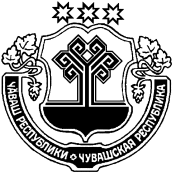 О создании комиссии по сносу зеленых насаждений  на территории Русско-Алгашинского сельского поселения         В соответствии с Градостроительным кодексом РФ, Земельным кодексом РФ, Лесным кодексом РФ, Федеральным законом от 20.12.2001 № 7-ФЗ «Об охране окружающей среды», ст. 14 Федерального закона от 06.10.2003 № 131-ФЗ «Об общих принципах организации местного самоуправления в Российской Федерации», п. 20 ч. 1 ст. 6  Устава Русско-Алгашинского сельского поселения, принятого решением Собрания депутатов Шумерлинского сельского поселения от 24.08.2011 г № 9/1 (с  изменениями  ), учитывая приказ Госстроя РФ от 15.12.1999 «Об утверждении правил создания, содержания и охраны зелёных насаждений в городах Российской Федерации».          администрация Русско-Алгашинского сельского поселения постановляет: 1. Создать комиссию по сносу зеленых насаждений  на территории сельского поселения Русско-Алгашинского сельского поселения (далее - комиссия) в следующем составе:- Спиридонов В.Н. -глава администрации Русско-Алгашинского сельского поселения Шумерлинского района, председатель комиссии;- Котова В.С.–  ведущий специалист-эксперт администрации Русско-Алгашинского сельского поселения Шумерлинского района, секретарь комиссии;Члены комиссии:- Долгова З.Ф. – начальник отдела строительства, дорожного хозяйства и ЖКХ – главный архитектор Шумерлинского района (по согласованию); - Романова В.Л. – заместитель начальника отдела экономики, земельных и имущественных отношений администрации Шумерлинского района (по согласованию);- Мальков А.В.-депутат Собрания депутатов Русско-Алгашинского сельского поселения (по согласованию);2. В компетенцию комиссии входит:обследование, оценка и целесообразность сноса зеленых насаждений, подлежащих вынужденному уничтожению.3. Признать утратившим силу постановления администрации Русско-Алгашинского сельского поселения от 31.03.2017№193. Контроль за исполнением настоящего постановления оставляю за собой.Глава администрацииРусско-Алгашинского сельского поселения                                                  В.Н. СпиридоновЧĂВАШ  РЕСПУБЛИКИЧУВАШСКАЯ РЕСПУБЛИКА ÇĚМĚРЛЕ РАЙОНĚ АДМИНИСТРАЦИЙĚ ВЫРĂС УЛХАШ ЯЛ ПОСЕЛЕНИЙĚНЙЫШĂНУ15.07. 2021   № 42Вырăс Улхаш салиАДМИНИСТРАЦИЯРУССКО-АЛГАШИНСКОГО СЕЛЬСКОГО ПОСЕЛЕНИЯ ШУМЕРЛИНСКОГО РАЙОНА ПОСТАНОВЛЕНИЕ15.07. 2021   № 42село Русские Алгаши